1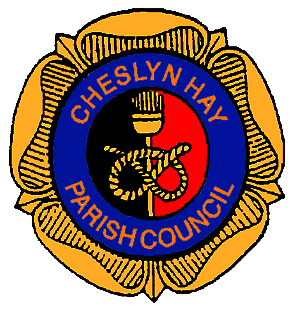 Minutes of thePARISH COUNCIL MEETINGheld on Wednesday 3rd February 2016at the Village Hall, Pinfold Lane, Cheslyn Hay at 6.30 pm1.	03/02/210 – SOUTH STAFFORDSHIRE COUNCIL SITE ALLOCATIONS           DEVELOPMENT PLAN PREFERRED OPTIONS CONSULTATION AND GYPSIES, TRAVELLERS AND TRAVELLING SHOWPEOPLE PITCH PROVISIONThe Clerk distributed details of the preferred option for housing 63 dwellings at land North of Saredon Road and the reasons for this site being identified as the preferred option.  Councillor J. C. Davison had prepared a response and the Chairman thanked him for his efforts.The Clerk distributed details of the preferred site options for gypsies, travellers and travelling showpeople pitch provision.  An additional 2 more pitches have been identified at Hospital Lane, Cheslyn Hay.RESOLVED:Proposed by Councillor J. C. Davison, seconded by Councillor P. Wilkinson, all in favour, that Cheslyn Hay Parish Council formally object to site 119 being the preferred option for Cheslyn Hay (see attached).Proposed by Councillor J. C. Davison, seconded by Councillor P. Appleby, all in favour, that Cheslyn Hay Parish Council formally object to two additional gypsy, traveller and travelling showpeople pitches at the Hospital Lane site (see attached).2.	03/02/211 - MEMBERS PRESENT2.1	Councillor S. Hollis (Chair) Councillors :- P. Appleby, P. L. Appleton, B. L. Bladen, J. C. Davison, E. A. Davison (Mrs), A. W. Emery, G. P. Keatley, A. Pugh (Mrs), C. Wilkinson (Mrs), P. Wilkinson County Councillor M. LawrenceDistrict Councillors L. Emery and D. Lockley			Melanie Brown – Parish ClerkPage 1 of 5				Chairman’s Signature ………………………………………3.	03/02/212 – APOLOGIES3.1	Apologies for absence from Councillors T. M. Boyle, R. Denson, J. King, 	B. Woolley, District Councillor B. Williams and County Councillor K. Perry.4.	03/02/213 – DECLARATIONS OF INTEREST4.1	No declarations of interest.5.	03/02/214 – MINUTES5.1	That the minutes of the Parish Council meeting held on the 13th January 2016 be recorded as a true record.RESOLVED:Proposed by Councillor J. C. Davison and seconded by Councillor C. Wilkinson that the minutes of the Parish Council meeting held on Wednesday 13th January 2016 be recorded as a true record.6.	03/02/215 – COUNTY COUNCILLORS REPORT6.1	County Councillor Lawrence reported that he was still awaiting comments from Mark Keeling regarding the issues raised at the last meeting, he would forward to the Clerk for distribution when received.  6.2	County Councillor Lawrence reported that two mobile enforcement camera cars will be used by the County Council after the 1st April 2016 and he has already identified Cheslyn Hay as a priority area for use.  Discussions were held regarding the use of ‘red lines’ outside the chemist on High Street as once again emergency vehicles had been kept waiting by inconsiderate parking on double yellow lines.6.3	County Councillor Lawrence reported that the budget had now been passed by Full Council with a 3.95% increase made up of a 1.95% increase plus an extra 2% for social care budgets.  Members were invited to click on the link and ask any questions at the next meeting.  There will be less routine drainage work and less Neighbourhood Highways Team visits in the next financial year.6.4	Councillor A. Pugh requested an update on the Landywood Lane/High Street highways work where the bollards had been knocked down which made it dangerous as the footpath had been dropped and a sub-standard repair had been made to the potholes on the highway.6.5	Councillor A. Emery requested assistance with overhanging branches and cutting back of foliage on Landywood and Upper Landywood Lane.6.5	Councillor L. Emery requested an update on the site visit to investigate a crossing in Station Street.RESOLVED:That Councillor Lawrence send the responses from Mark Keeling to the Clerk for distribution when received.That Councillor Lawrence identify Cheslyn Hay as a priority area for the use of the mobile enforcement camera car after the 1st April 2016.That Councillor Lawrence investigate the highways work still outstanding at the corner of Landywood Lane/High Street, tree work on Landywood Lane and Upper Landywood Lane and the site visit on Station Street.Page 2 of 5				Chairman’s Signature ………………………………………7.	03/02/216 – DISTRICT COUNCILLORS REPORT7.1	Councillor L. Emery reported that she had been dealing with parking issues in Station Street and the enforcement officers had been out and ticketed a persistent offender.7.2	Councillor S. Hollis reported that the dog warden had been in Cheslyn Hay yesterday and had picked up a stray dog.  Councillor P. Appleton requested that the District Councillors thank the Environmental Crime Officedr for his assistance in resolving an issue on Sutherland Road open space. RESOLVED:That the District Councillors thank South Staffordshire Council dog warden for his assistance with the environmental issue at Sutherland Road open space.8.	03/02/217 – PLANNING MATTERS8.1	16/00025/AGRRES  – Conversion of agricultural building to provide 1 residential                                               dwelling at Lodge Farm, Lodge Lane,WS11 OLT.8.2	15/01127/FUL – Extension to existing cottage at 23 Littlewood Road, WS6 7EU.8.3	15/01027/FUL – 2-storey rear extension at 10 Littlewood Road, WS6 7EU.RESOLVED:That the Clerk submit the following observations/comments to South Staffordshire District Council planning department by the appropriate deadlines.16/00025/AGRRESThe Parish Council wish to formally object to this planning application as follows:-This additional site development will provide further intrusion onto greenbelt land;This particular building has never been used for agriculture purposes;This development will impact detrimentally on the visual amenity of the area;This development will affect the density of the houses and could lead to turning this development into a ‘mini’ estate.  Extensive work would need to be carried out as there is currently no provision for footpaths or lighting which would impact on road access, traffic generation and highways safety;An environmental impact study needs to be carried out.15/01127/FULThe Parish Council formally objected to this application in December 2015 and the revised plans have not alleviated any concerns.  The Parish Council wish to object to this planning application as follows:-This applicant took down trees at the rear of this property (facing Hayes View Drive) in July 2015 causing considerable concern and distress to residents before these applications were presented to South Staffordshire Council.  This has resulted in removing the natural screening from the boundary of the property and affected the wildlife;Page 3 of 5				Chairman’s Signature ………………………………………Hayes View Drive is very narrow and should the rear entrance be used to facilitate building works any parking from building suppliers would cause access issues on the drives of the residents opposite, similarly Littlewood Road deliveries would cause parking issues on this particular street as there is already a dangerous junction at Littlewood Lane/Littlewood Road which would cause a detriment to the safety of highway users;There are already issues with the sewerage system in this particular part of the village which is already overburdened, this would exacerbate the problem;Not in keeping with existing properties on either Littlewood Road or Hayes View Drive.15/01027/FULThe Parish Council wish to formally object to this planning application as follows:-This development will have a detrimental effect on the light available for the neighbouring property and cause a visual intrusion as the side window will overlook their property.9.	03/02/218 – FINANCE9.1	Payments –  Payments proposed by Councillor C. Wilkinson, seconded by Councillor P. Appleton with Councillor B. Bladen as third signatory.RESOLVED:That any outstanding payments be made in respect of those items listed on the green paper circulated at the meeting.10.	03/02/219 – CLERKS REPORT10.1	Items deferred until next meeting.10.2	The Clerk reported that the M54 to M6/M6 Toll announcement has now been deferred until Summer 2016.10.3	The Clerk reported that a member of staff from Staffordshire County Council library services will attend the next Parish Council meeting to update members on Cheslyn Hay library.10.4	The Clerk distributed the availability list for the Parish photograph.10.5	Councillor S. Hollis signed the signature of exclusive rights of burial. 11.	03/02/220 – NOTES OF THE WW1 LIAISON GROUP MEETING HELD 11.01.1611.1	Item deferred until next meeting.Page 4 of 5				Chairman’s Signature ………………………………………12.	03/02/221 – CORRESPONDENCE12.1	Correspondence from County Councillor Lawrence detailing the financial plans following the release of the Cabinet Papers – noted.12.2	Explanation of the Parish Council election costs from South Staffordshire Council.12.3	Note from resident thanking the Parish Council for their efforts with the Christmas lights and decorations – noted.12.4	South Staffordshire Council – press released from Staffordshire Police – noted.12.5	South Staffordshire Council – Parish Council protocol for the death of a senior/royal figure.12.6	South Staffordshire Council – Queens 90th birthday beacons – noted.RESOLVED:That the Clerk write to South Staffordshire Council regarding the election costs for May 2015 and the protocol for the death of a senior/royal figure.13.	03/02/222 TABLED ITEMS13.1	Staffordshire Parish Council’s Association Bulletin – 14th, 21st and 28th January 2016.13.2	Gavin Williamson MP Newsletter – January 2016.13.3	South East Staffordshire and Seisdon Peninsula Clinical Commissioning Group conference on Wednesday 2nd March, 10.00 am  - 3.00 pm, Aquarius ballroom, Hednesford.RESOLVED:That the Clerk email any appropriate documents to members after this meeting.14.	03/02/223 – CHAIRMAN’S ANNOUNCEMENTS14.1	No Chairman’s announcements.15.	03/02/224 – SECTION 17 STATEMENT15.1	The Chairman read the Section 17 statement.  	Items 6.2 and 7.1 noted.16.	03/02/225 – CONFIDENTIAL ITEMS16.1	Item deferred until next meeting. The meeting closed at 8.30 pm.Page 5 of 5				Chairman’s Signature ………………………………………